Maria MustermannMusterstraße 12312345 Musterstadtmaria@mustermann.de0171 23456789Pharmaunternehmen GmbHName NachnameStraße 12312345 MusterstadtMusterstadt, 10.06.2022 Bewerbung als PTAKennnummer 123456Sehr geehrte Damen und Herren,mit meiner fünfjährigen Berufserfahrung als PTA möchte ich nun meine fachlichen und persönlichen Fähigkeiten in Ihrem Labor einbringen und weiterentwickeln. Die innovative Technik in Ihren Laboren sowie die Forschung an neuartigen Heilmethoden begeistern mich an Ihrem Unternehmen besonders.Aktuell arbeite ich in der Apotheke Muster. Dort zählt neben der Beratung und Bedienung von Kunden die Anfertigung verschiedener Medikamente zu meinem Tätigkeitsbereich. Dabei gehört auch die Weiterentwicklung von Arzneimitteln zu meinen Aufgaben, welche mir besonders großen Spaß macht und weshalb ich meinen beruflichen Schwerpunkt nun auf die Arbeit im Labor setzen möchte. In den vergangenen Jahren habe ich mein Wissen regelmäßig in Fortbildungen ausgebaut. Die letzten Seminare behandelten die Themen Antibiotika, Heuschnupfen und Sonnenschutz. Gerne würde ich weiterhin diverse Weiterbildungsmöglichkeiten nutzen.Mich zeichnen meine verantwortungsvolle und höchst genaue Arbeitsweise aus, die auch von meinen Kollegen geschätzt wird. Ich verfüge über viel Geschick und ein ausgeprägtes Verständnis von naturwissenschaftlichen Zusammenhängen. Diese Fähigkeiten möchte ich nutzen, um in Ihrem Unternehmen bei der Herstellung innovativer Medikamente mitzuwirken.Nach meiner dreimonatigen Kündigungsfrist stehe ich Ihnen hoch motiviert zur Verfügung.Ich freue mich, Sie und Ihr Unternehmen in einem persönlichen Gespräch besser kennenzulernen und Sie von meinen Kompetenzen zu überzeugen. 
Mit freundlichen Grüßen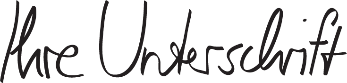 Maria Mustermann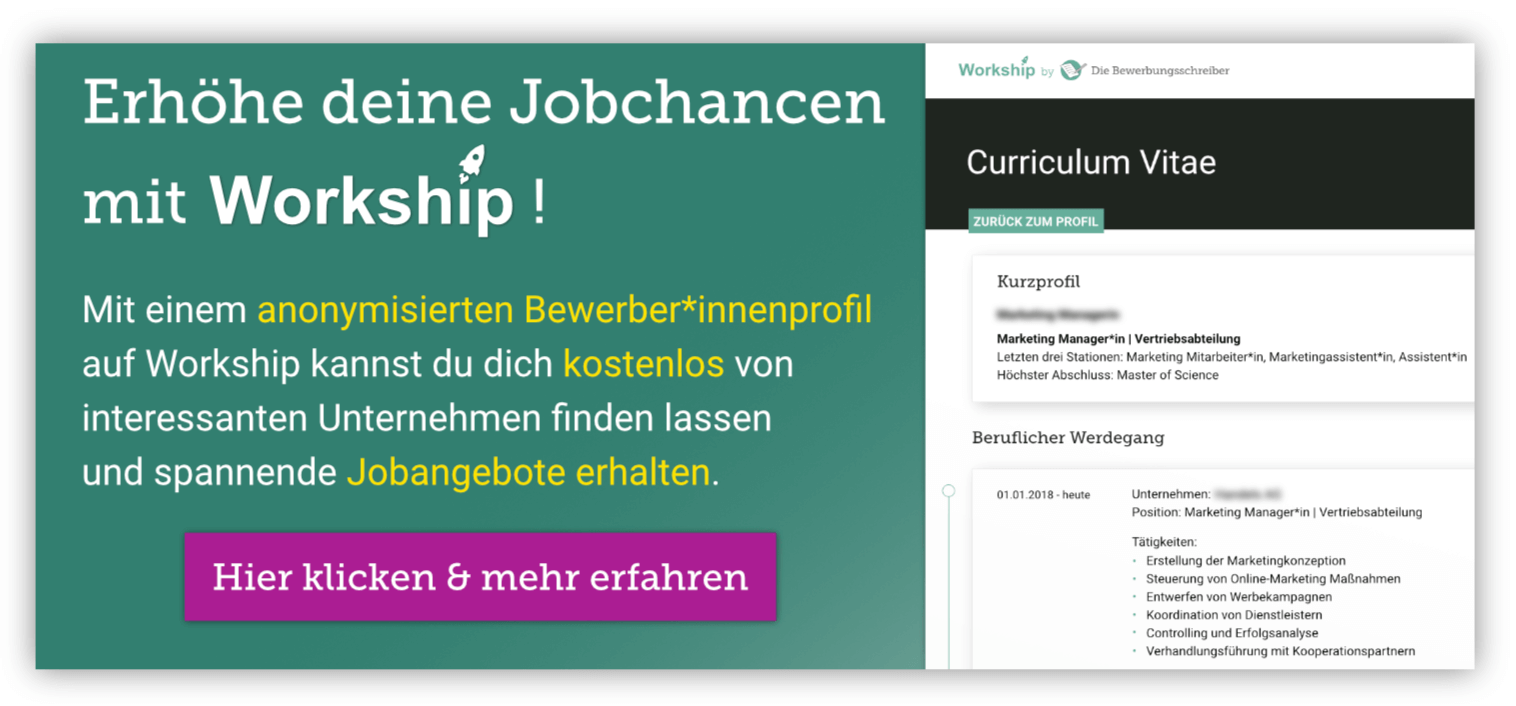 www.die-bewerbungsschreiber.de/workship